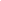 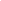 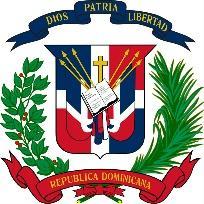 DOMINICAN REPUBLIC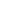 CENTRAL ELECTORAL BOARDNATIONAL DIRECTORATE OF CIVIL STATUS REGISTRY  EXTENDED BIRTH CERTIFICATE    (ART. 99 Law No. 659, of 17-7-1944)WE CERTIFY: That in the Civil Status Office of the 2DA. CIRCUNSCRIPCIÓN, SAN PEDRO DE MACORIS,  registered on the Month of December of the year of Nineteen Twenty-four of June of the year Nineteen Eighty-ninety(01/1281989) at 11: 00AM , is registered in Book No. 00123 of BIRTH records, TIMELY DECLARATION, Folio No. 0234, Certificate No. 000123 Year 1989, the record belonging to:  **** ELIZABETH ****Sex FEMALE, born in Calle Escondido Casa No. 10, San Pedro de Macoris on the fifteen of the month of September year Eighty-nine ( 15/11/1989) at 10:00 AM.DECLARES:         GARCIA MARIN, ARTURO MARIO, who is The Father, country of nationality Dominican Republic, Identity No. 032125-056FATHER:            GARCIA MARIN, ARTURO MARIO, country of nationality Dominican Republic, born on 10TH Of the month of June Year Of  Nineteen forty-three (10/06/1943), place of birth San Pedro de Macoris, Single, occupation CARPENTER, Address in San Pedro de Macoris, Identity Card No. 01212121-056 MOTHER:            DOMINGUEZ JIMENEZ, VANESSA country of nationality Dominican Republic, born on Thirteen of the month of November the year of Nineteen fifty (13/11/1950), place of birth San Francisco de Macoris, Card No. 051125-050 occupation SAHM, Address in San Pedro de Macoris, Identity Card No. 02132132-056 No more information below this line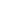 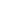 This document is issued at the request of the interested party in SAN PEDRO DE MACORIS Dominican Republic today day   FIFTEEN (15)  of the month of DECEMBER of the year TWO THOUSAND TWENTY900-04-2011-01-0100000000Wet Signature			    							       0023-22126132LORENA RIVAS			               OFFICIAL OF THE CIVIL STATE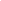 TRANSLATION CERTIFICATION:I, YOUR NAME, certify that I am fluent in the English and Spanish languages, that I am competent to perform the translation, and that the translation(s) provided is the complete and accurate translation of the document(s) entitled Birth Certificate pertaining to ; NAME OF REGISTERED PERSON.	_______________________________Date:  02/10/2023Email: Phone: